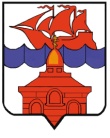 РОССИЙСКАЯ ФЕДЕРАЦИЯКРАСНОЯРСКИЙ КРАЙТАЙМЫРСКИЙ ДОЛГАНО-НЕНЕЦКИЙ МУНИЦИПАЛЬНЫЙ РАЙОНАДМИНИСТРАЦИЯ СЕЛЬСКОГО ПОСЕЛЕНИЯ ХАТАНГАПОСТАНОВЛЕНИЕ 19.11.2020 г.										      № 153 – П О внесении изменений в постановление Администрации сельского поселения Хатанга от 28.09.2015 г. № 126-П «Об утверждении порядка формирования и финансового обеспечения выполнения муниципального задания муниципальными бюджетными и казенными учреждениями сельского поселения Хатанга»	В соответствии со статьей 69.2 Бюджетного кодекса Российской Федерации, с частью 20 статьи 2.1 Федерального закона от 12.11.2019 г. № 367-ФЗ (ред. от         09.11.2020 г.) «О приостановлении действия отдельных положений Бюджетного кодекса Российской Федерации и установлении особенностей исполнения бюджетов бюджетной системы Российской Федерации в 2020 году», подпунктом 3 пункта 7 статьи 9.2 Федерального закона от 12.01.1996 г. № 7-ФЗ «О некоммерческих организациях», Уставом сельского поселения Хатанга,                                                    ПОСТАНОВЛЯЮ:Внести в постановление Администрации сельского поселения Хатанга от   28.09.2015 г.  № 126-П «Об утверждении порядка формирования и финансового обеспечения выполнения муниципального задания муниципальными бюджетными и казенными учреждениями сельского поселения Хатанга» (в редакции от  25.08.2016 г. № 120-П, от 29.12.2017 г. № 178-П, от 20.12.2019 г. № 176-П) (далее – постановление) следующие изменения: Приложение к постановлению дополнить пунктом 34.1. следующего содержания:«34.1. Установить, что муниципальное задание, установленное в отношении муниципальных бюджетных и казенных учреждений на 2020 год, не признается невыполненным в случае недостижения (превышения допустимого (возможного) отклонения) показателей муниципального задания, характеризующих объем оказываемых муниципальных услуг (выполняемых работ), а также показателей муниципального задания, характеризующих качество оказываемых муниципальных услуг (выполняемых работ), если такие показатели установлены в муниципальном задании, в связи с приостановлением (частичным приостановлением) деятельности муниципальных бюджетных и казенных учреждений, связанным с профилактикой и устранением последствий распространения коронавирусной инфекции.».Опубликовать постановление в Информационном бюллетене Хатангского сельского Совета депутатов и Администрации сельского поселения Хатанга и на официальном сайте органов местного самоуправления сельского поселения Хатанга www.hatanga24.ru.Контроль за исполнением настоящего постановления возложить на Зоткину Т.В., исполняющую обязанности заместителя Главы сельского поселения Хатанга по вопросам культуры, молодежной политики и спорта.Постановление вступает в силу в день, следующий за днем его официального опубликования.Исполняющая обязанностиГлавы сельского поселения Хатанга						     А.И. Бетту